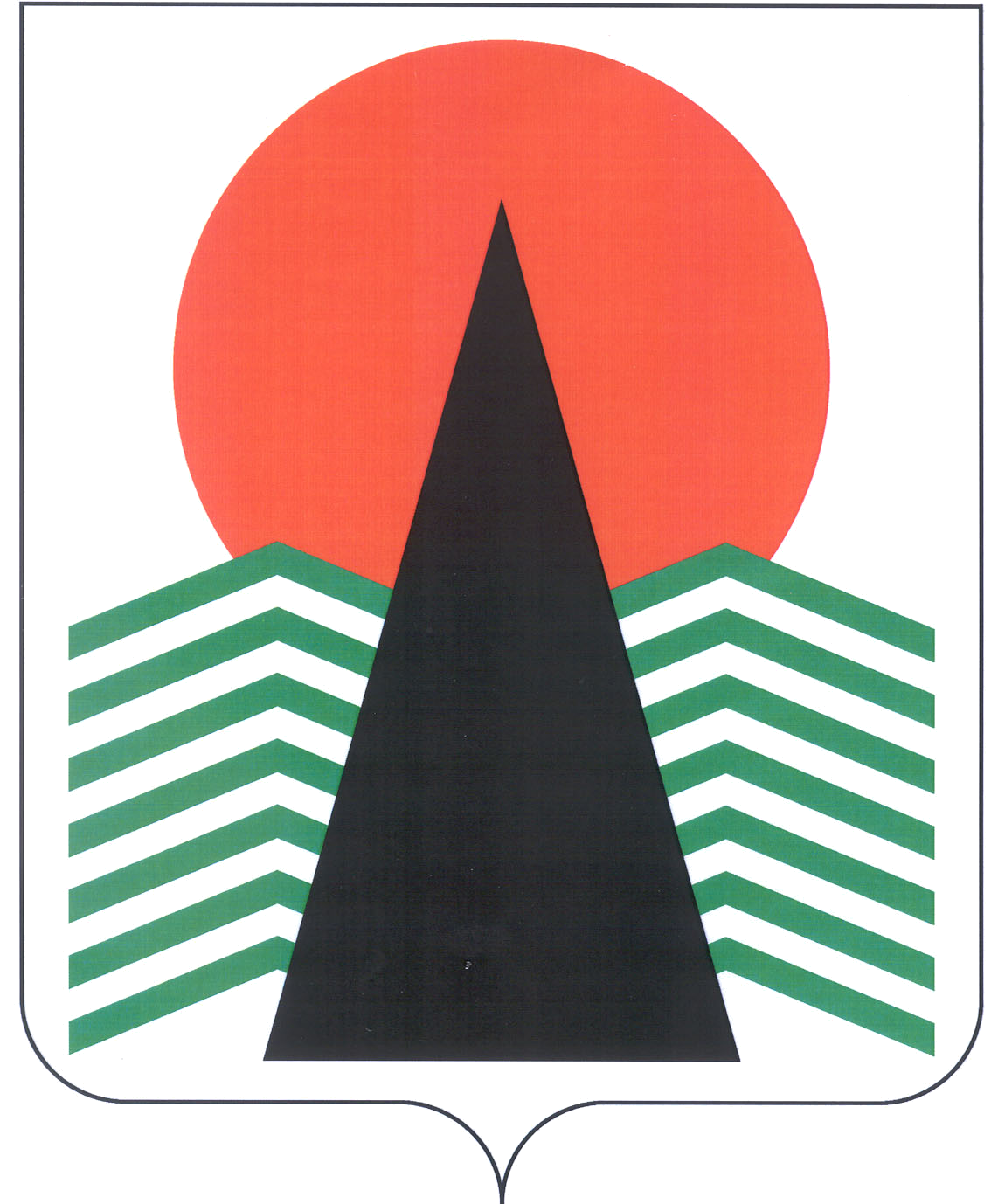 Муниципальное образованиеСельское поселение СентябрьскийНефтеюганский районХанты-Мансийский автономный округ – ЮграСОВЕТ ДЕПУТАТОВ СЕЛЬСКОГО ПОСЕЛЕНИЯ СЕНТЯБРЬСКИЙРЕШЕНИЕп. СентябрьскийО внесении изменений в решение Совета депутатов сельского поселения Сентябрьский от 21августа 2012 г. № 225«Об утверждении Положения о денежном содержании муниципальных служащих в муниципальном образовании сельское поселение Сентябрьский»В соответствии с Трудовым кодекса Российской Федерации, статьей 86 Бюджетного кодекса Российской Федерации, частью 2 статьи 53 Федерального закона от 06 октября 2003 г. № 131-ФЗ «Об общих принципах организации местного самоуправления в Российской Федерации», Федеральным законом от 02 марта 2007 г.                 № 25-ФЗ «О муниципальной службе в Российской Федерации», Законом Ханты-Мансийского автономного округа - Югры от 20 июля 2007 г. № 113-оз «Об отдельных вопросах муниципальной службы в Ханты-Мансийском автономном округе - Югре», Постановлением Правительства Ханты-Мансийского автономного округа – Югры от 23 августа 2019 г. № 278-п ««О нормативах формирования расходов на оплату труда депутатов, выборных должностных лиц местного самоуправления, осуществляющих свои полномочия на постоянной основе, муниципальных служащих в Ханты-Мансийском автономном округе – Югре, руководствуясь, Уставом сельского поселения Сентябрьский, Совет депутатов сельского поселения СентябрьскийРЕШИЛ:1. Внести изменения в решение Совета депутатов сельского поселения Сентябрьский от 21 августа 2012 г. №225 «Об утверждении Положения о денежном содержании муниципальных служащих в муниципальном образовании сельское поселение Сентябрьский» следующие изменения:1.1. подпункт 3.3.2 пункта 3.3 изложить в следующей редакции: «3.3.2. Ежемесячная (персональная) выплата за сложность, напряженность и высокие достижения в работе устанавливается в размере.»;1.2. подпункт 3.8.2 пункта 3.8. признать утратившим силу; 1.3. подпункт 3.10.1. пункта 3.10. изложить в следующей редакции:«3.10.1. Ежемесячная надбавка к должностному окладу за классный чин устанавливается в размерах:действительный муниципальный советник 1 класса 2429 рублей;действительный муниципальный советник 2 класса 2297 рублей;действительный муниципальный советник 3 класса 2166 рублей;муниципальный советник 1 класса 1914 рублей;муниципальный советник 2 класса 1785 рублей;муниципальный советник 3 класса 1659 рублей;советник муниципальной службы 1 класса 1525 рублей;советник муниципальной службы 2 класса 1392 рубля;советник муниципальной службы 3 класса 1259 рублей;референт муниципальной службы 1 класса 1181 рубль;референт муниципальной службы 2 класса 982 рубля;референт муниципальной службы 3 класса 916 рублей.»;1.4. пункт 5.3 раздела 5 приложения 1 изложить в следующей редакции:«5.3. Индексация заработной платы производится путем повышения фонда оплаты труда муниципальных служащих на коэффициент индексации.».1.5. Приложение 2 к решению Совета депутатов сельского поселения Сентябрьский от 21 августа 2012 г. № 225 «Об утверждении Положения о денежном содержании муниципальных служащих в муниципальном образовании сельское поселение Сентябрьский» изложить согласно приложению к настоящему решению. 2. Настоящее решение подлежит опубликованию (обнародованию) в муниципальном средстве массовой информации – бюллетень «Сентябрьский вестник» и размещению на официальном сайте муниципального образования сельское поселение Сентябрьский.3. Настоящее решение вступает в силу со дня его официального опубликования (обнародования) и распространяется на правоотношения, возникшие с 1 октября 2022 года.Глава поселения                                                                                             А.В. СветлаковПриложение к решению Совета депутатов сельского поселения Сентябрьскийот 11 октября 2022 г. № 217Приложение № 2  к решению Совета депутатов сельского поселения Сентябрьскийот 21 августа 2012 г. № 225Максимальные размеры должностных окладов муниципальных служащих в муниципальном образовании сельское поселение Сентябрьский11 октября 2022 г.                                                                             №217Должности по функциональным признакам
и группамРазмеры ежемесячной (персональной) выплаты за сложность, напряженность и высокие достижения в работе (в рублях)Размеры ежемесячной (персональной) выплаты за сложность, напряженность и высокие достижения в работе (в рублях)Размеры ежемесячной (персональной) выплаты за сложность, напряженность и высокие достижения в работе (в рублях)МинимальныйСреднийМаксимальныйлица, замещающие должности муниципальной службы высшей группы, учреждаемые для выполнения функции «руководитель»202021422265лица, замещающие должности муниципальной службы главной группы, учреждаемые для выполнения функции «руководитель», «помощник (советник)», «специалист»154816661785лица, замещающие должности муниципальной службы ведущей группы, учреждаемые для выполнения функции «руководитель», «специалист», «обеспечивающий специалист»117412981422лица, замещающие должности муниципальной службы старшей группы, учреждаемые для выполнения функции «специалист», «обеспечивающий специалист»8579181102№Наименование должностейФункциональные признаки / группыМаксимальный размер должностного оклада,(в рублях)12341.Заместитель главы поселенияРуководитель/высшая3 141 2.Начальник отдела Руководитель/ главная2 7673.Заведующий секторомРуководитель/ ведущая2 7674.Главный специалистСпециалист / старшая2 1185.Ведущий специалистСпециалист / старшая2 090